Муниципальное дошкольное образовательное учреждение« Суксунский детский сад Улыбка» корпус №1КонспектУрок для родителей  детей старшей группы«Родительский  дом -  начало-начал»( в рамках  проведения родительской встречи)педагог- психолог: Желтышева Наталья АлександровнаЦель: содействовать развитию воспитательных возможностей семьи, помочь осознать нравственные ценности. Здравствуйте, уважаемые родители! Наша первая встреча в этом учебном году проходит в октябре,  месяце когда мы  отмечаем  День  пожилого человека , у нас  вами есть  замечательная возможность выразить  благодарность родителям, родителям ваших родителей, снова  побывать  в родительском доме. Чтобы  наша  была плодотворной  нам нужна ваша помощь и участие. А эпиграфом нашей встречи будет песня «Родительский  дом- начало-начал» Я  приглашаю  вас  на мини-урок  «Родительской  любви»Каждый родитель, безусловно, хочет воспитать своего ребенка физически, эмоционально и нравственно здоровым. Но этой цели можно достичь только при условии ,если атмосфера семьи, в которой воспитывается малыш, будет духовно богатой. А ваш дом для ребенка станет настоящим Родным очагом. И очень хочется, чтобы после нашего общения каждый из вас обязательно задумался над некоторыми сторонами своего семейного уклада.Блиц –опрос-В вашей жизни есть  родительский дом? (да,нет)-Повлиял   ли родительский  дом  на вашу жизнь  и судьбу? (да, нет, не знаю)2 коротких вопроса . но  они  мысленно  отправили  нас  побывать  в  родительском доме.  Дом, из которого открывается выход в большой мир. Отчий дом хранит наше детство, куда нам  хочется вернуться. А удалось ли вам, уважаемые молодые мамы и папы создать для своих детей ДОМ с большой буквы, который способен согреть «запасами своей нежности» его маленьких обитателей. Построить такой дом трудно, и все же мы сегодня, вместе с вами попробуем создать модель.  Вопрос: И так что же такое родительский дом в вашем понимании?«Дом для меня -это…. Не надо быть строителем, чтобы догадаться, что каждый дом строится постепенно, по частям (стены, окна, двери). Наш дом это конечно и стены и крыша, но еще сюда входят ряд очень важных составных частей. Будем определять эти составные вместе. Фундамент нашего дома-СТАРШЕЕ ПОКОЛЕНИЕ, т.е. мы-взрослые с нашими отношениями, переживаниями и страстями, которыми мы населяем наш Дом. Здесь рождается  любовь  и ненависть,  добро и зло, хамство и порядочность невезение  и успех. Каждый из вас старается сделать свое жилище уютным, особенным, уникальным. Но не какие высококвалифицированные дизайнеры не смогут создать душевное тепло   членов семьи. Вторую составную часть назовем ТЕПЛАЯ СЕМЕЙНАЯ АТМОСФЕРА. А как вы думаете, кто главный создатель этой атмосферы, кого же называют «хранительницей домашнего очага»? МАМА. Она хозяйка дома-истинная  женщина и хозяин-настоящий мужчинаРодительский  дом-глазами наших  детей У тебя есть дом?Что  тебя радует, когда  ты  приходишь домой?Что  тебя огорчает, когда ты приходишь домой?(Ответы детей в видеозаписи) Создать условия для счастливого проживания в Родном Доме — главная обязанность родителей. Задумайтесь, получилось ли это у вас, а может пока не поздно пора начать « реконструкцию», или хотя бы «генеральную уборку».Рефлексия урока«Родительский  дом-начало начал»  Тема родительской встречи, мне понятна и интересна.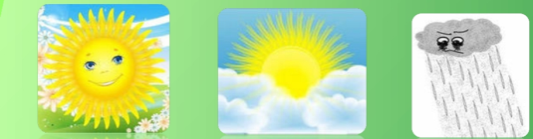   Остались вопросы по  теме встречи.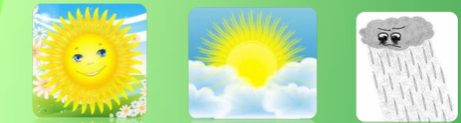  Тема встречи  мне  непонятна и не интересна.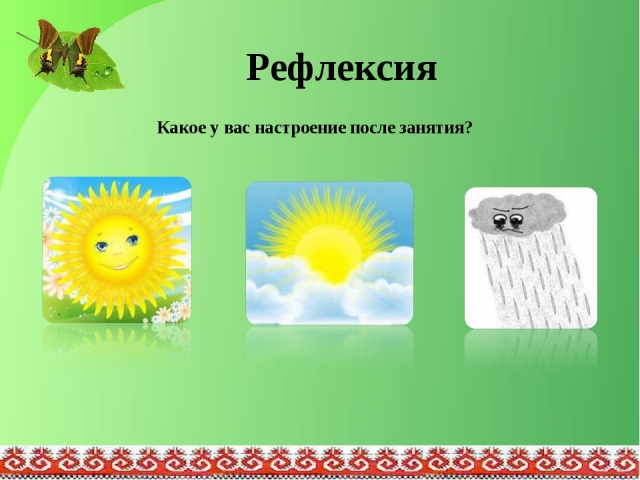 СПАСИБО.